Flying to India Through Toronto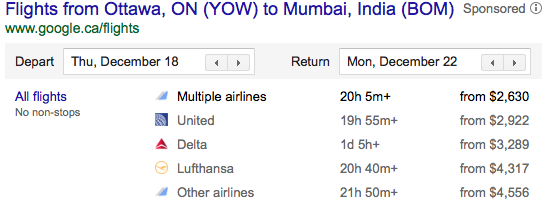 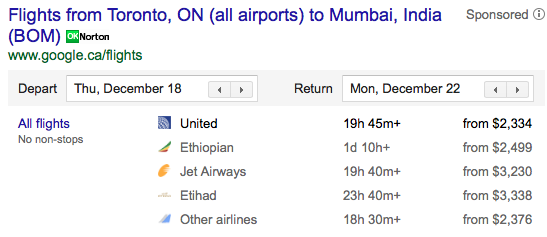 Ms. Thangaraj’s Family drives 80km/h			Wariso’s  Family drives 100km/hMery’s Family changes speed throughout the drive and stops at a restaurant to eat.Represent the 3 families’ trip in different ways on a poster:  tables, graphs, words, other…Ms. Thangaraj’s FamilyMs. Thangaraj’s FamilyTimeDistance From Home0012345400Wariso’s FamilyWariso’s FamilyTimeDistance From Home001234400Mery’s FamilyMery’s FamilyTimeDistance From Home07011802250330043005400